BASSEY SAVIOUR JOSEPH16/ENG05/015ENG 382Engineering Maths Assignment 3A) 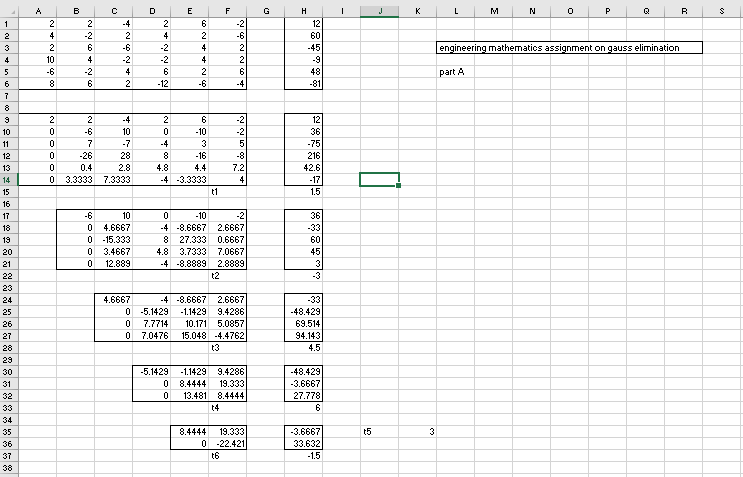 B)  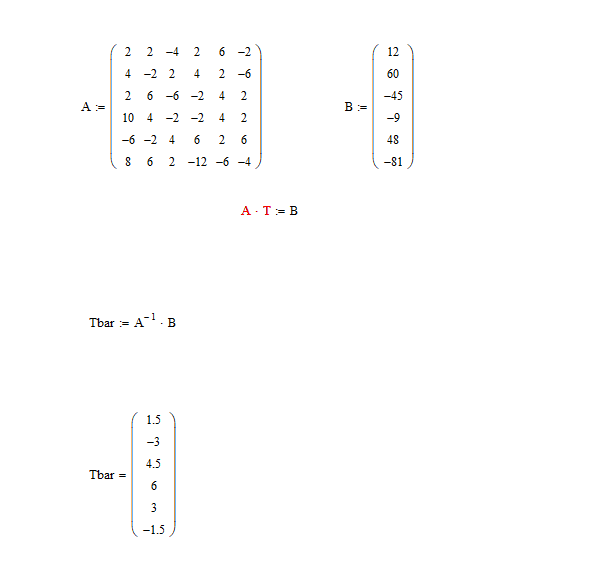  C)  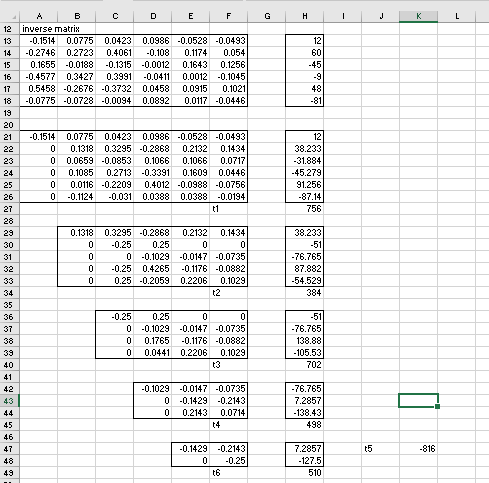 D) 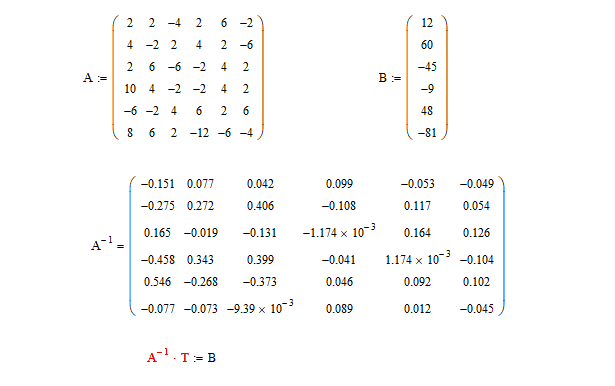 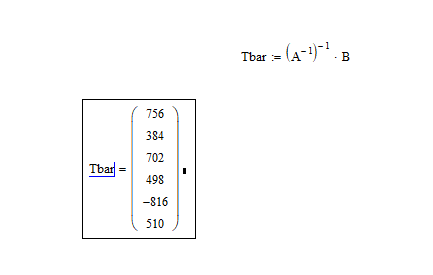 